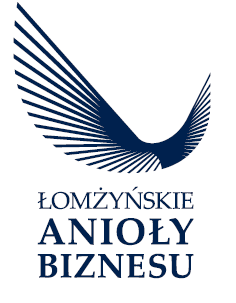         Arkusz oceny wniosku      Kategoria FIRMA Z SERCEMPrzy wyborze laureata w konkursie „Łomżyńskie Anioły Biznesu” w kategorii „Firma z sercem” Kapituła będzie oceniała kandydatów wg następujących kryteriów:Czy firma prowadzi działalność charytatywną, społeczną, sponsoringową? Czy działalność charytatywną, społeczna, sponsoringowa ma charakter ciągły czy pomocy jednorazowej/sporadycznej? Czy firma kontynuowała działania w latach 2020-2021? Każdy z członków Kapituły będzie mógł przyznać od 1 do 3 pkt za każde z powyższych kryteriów.Maksymalna ilość punktów z tej części oceny 108 pkt. Na podstawie oceny każdy z członków kapituły nominuje do nagrody 3 kandydatów przyznając miejsca od I do III z następującą punktacją:I – 15 pktII – 10 pktIII – 5 pktMaksymalna ilość punktów z tej części oceny 180 pkt. Głosowanie internautów: Na podstawie liczby głosów oddanych na kandydatów przyznaje się miejsca od I do III z następującą punktacją:I – 20 pkt II – 15 pktIII – 10 pkt